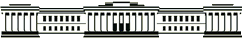 КАЗАНСКИЙ (ПРИВОЛЖСКИЙ) ФЕДЕРАЛЬНЫЙ УНИВЕРСИТЕТЦентр перспективного развитияИнформационный дайджест:политика, образование, университеты26-28 января 2016 годаГосударственная политика в образованииСибГТУ и СибГАУ объединят в один университет Два крупных учебных заведения Красноярска — Сибирский государственный технологический университет (СибГТУ) и Сибирский государственный аэрокосмический университет (СибГАУ) — сольются в единый вуз, опорный региональный инженерно-технический университет федерального уровня. Предполагается, что здесь будут учиться более 20 тыс. студентов и работать 2 тыс. преподавателей.Новое учебное заведение должно работать в тесной кооперации с такими крупными местными предприятиями, как АО «ИСС» имени академика М.Ф. Решетнёва», АО «Красмаш», АО «НПП «Радиосвязь», и представлять собой университет предпринимательского типа, «который должен генерировать вокруг себя большое количество инновационных компаний».http://www.press-line.ru/news/2016/01/sibgtu-i-sibgau-ob-edinyat-v-novy-j-federal-ny-j-universitetСИ 1. Формирование портфеля программ и интеллектуальных продуктовНГУ и Миланский университет выходят на новый уровень сотрудничестваНа днях НГУ посетила официальная делегация итальянского региона Ломбардия во главе с вице-президентом Фабрицио Сала. В рамках визита представители российской и итальянской стороны обсудили важные вопросы в области научно-образовательного сотрудничества.Был подписан важный договор, предусматривающий научно-техническое и культурное сотрудничество Новосибирской области и региона Ломбардии. Это новый этап и в развитии отношений НГУ с ведущими итальянскими вузами. http://www.strf.ru/material.aspx?CatalogId=221&d_no=113167#.Vqh70lJRpoMВ Москве планируют создать онлайн-университет для чиновниковВ Москве может появиться онлайн-университет для госслужащих. Об этом сообщил исполняющий обязанности ректора Московского городского университета управления Правительства Москвы Василий Фивейский."В этом году мы планируем создать онлайн-университет для всего города. Первое время учиться в нем смогут только госслужащие. Мы хотим на сайте университета аккумулировать учебные программы, инструкции, а также московские кейсы, структурированные по областям: ЖКХ, строительство, транспорт, экономика и прочее", – рассказал Фивейский.По его словам, система кейсов представляет собой описание типичных проблем и ситуаций в той или иной сфере, а также набор стандартных рекомендаций по их решению. http://www.interfax.ru/moscow/491713Новосибирские физики будут вести совместные исследования с нобелевским лауреатом из ЯпонииНовосибирский Институт физики полупроводников (ИФП) СО РАН заключил соглашение о сотрудничестве с Университетом Нагойи (Япония), где работает лауреат Нобелевской премии по физике 2014 года Хироси Амано.Сотрудничество будет заключаться в том, что специалисты Университета Нагойи и ИФП будут приглашать друг друга на конференции, устанавливать контакты и знакомиться с результатами, полученными партнером. В дальнейшем возможна и совместная работа.Хироси Амано – профессор Университета Нагойи. В 1989 году он первым в мире создал светодиод, излучающий голубой свет, а в 2014 году за создание диодов, которые стали эффективными источниками света, получил Нобелевскую премию.http://ru.euronews.com/newswires/3134534-newswire/Новосибирские вузы и компании будут вместе готовить специалистов в легкой промышленности В Новосибирской области создан научно-производственный образовательный кластер легкой промышленности в сфере дизайна. "Консорциум создан для внедрения инновационных технологий в учебный процесс, создания единой научно-производственной образовательной инфраструктуры в легкой промышленности региона", - сказал ТАСC министр труда области Игорь Шмидт. Министр уточнил, что участники договорились объединить свои усилия для совместной подготовки квалифицированных кадров в сфере дизайна для научно-производственных предприятий и организаций легкой промышленности региона. Также его участники планируют реализацию совместных перспективных проектов, программ, в том числе непрерывного многоуровневого образования. В рамках достигнутых договоренностей участники консорциума будут проводить совместные семинары, конференции, тренинги. http://tass.ru/sibir-news/2617622СИ 4. Развитие прорывных направлений исследований и разработокБиомедицина и фармацевтикаУченые создали микроскоп для обнаружения раковых клетокАмериканские ученые разработали ручной микроскоп, позволяющий распознавать клетки злокачественной опухоли во время операции. В ходе испытаний на образцах мышиных тканей исследователям удалось с достаточной четкостью увидеть внутриклеточные структуры на глубине до полумиллиметра от поверхности образца. Это позволило ученым распознать раковые клетки с точностью гистологического исследования.Авторы разработки полагают, что клинические испытания микроскопа могут завершиться через 2–4 года.http://www.gazeta.ru/science/news/2016/01/26/n_8170109.shtml 